RESUME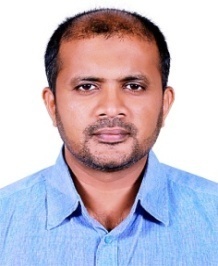 RIAZ                                                                                                                                                                                                                                                                                                                                                                                                                       RIAZ.371939@2freemail.com SummaryDemonstrated over eight years of dedicated experience in the field of structural engineering. A result-oriented person, responsible and patient to solve different types of technical problems in the field of structural engineering. Self motivated with an ability to do structural design and analysis of super-structure down to sub-structure and preparing technical reports and willing to learn new techniques on the same.Professional Summary(2011to Present)    CIVIL & STRUCTURAL ENGINEER	Freelancer (India)Job Profile:Ensuring all designs that were signed off met with the appropriate codes of practice and standards.Responsible for structural Analysis and Design of residential and commercial buildings using STAAD-Pro, RCDC and Occasionally ETABS software.Liaising with clients and adapting to meet their requirements.Managing and training staff in every area. Leading the design process of all forms of construction.Analyzing, updating and working to budgets and time frames.Preparing CAD designs and blueprints.Managing time and delivery deadlines.Dealing with inquiries and troubleshooting any problems that arose.Assessing structural load of new and existing developments.Liaising with architects and local government agencies.  (2010 – 2011)     STRUCTURAL ENGINEER  ADS ARCHITECTURAL CONSULTANTS  Karama, Dubai, UAEJob Profile:Responsible for structural design and analysis of residential and commercial buildingsusing STAAD-Pro and ETABS.Responsible for structural design of members using Prokon and Spreadsheet.Design of Structures according to BS-8110 manually and also rechecking the same using Prokon and Staad.Design of luxurious villas, several labor camps and industrial sheds.Load calculation, Seismic analysis and Wind analysis of buildings.Coordination and correspondence with sub-contractors related to drawing production.Co-ordination with Architectural and MEP engineers. (2007 –2009)      STRUCTURAL ENGINEERRAMESH AND ASSOCIATEBur Dubai, Dubai, UAE. Job Profile:Responsible for structural design and analysis of small to midrise residential and commercial buildings using STAAD-Pro.Responsible for structural design of members using Prokon and Spreadsheet.Preparing/Checking structural drawings and schedule for every structural member such as foundation, beams, column, slabs, truss, and other members.Submitting and discussing projects with Dubai municipality.Co-ordination with Architectural and MEP engineers.Preparing schematic & detailed construction drawing for all the projects handled.(2006 –2007)   JUNIOR STRUCTURAL ENGINEER SHANAVAS & ASSOCIATES, Coimbatore- India    Job Profile:Design co-ordination with Architect office.Structural analysis and design using IS 456 & IS 800.Preparation of structural drawings & calculations.Structural Supervision of the projects.Software SkillsSTAAD, ETABS, SAFE, SAPPROKON, RCDC, PLANWINMS Office Tools & AutoCADAchievements	Holding G+4 Structural Engineer license from Dubai Municipality.Associate Member – Institution of Engineers (India).Engineer A (India) license building Engineer.Education Master of Engineering (M.E) in Structural Engineering from Anna University, with first Class in 2006.Bachelor of Engineering (B.E) in Civil Engineering from Visvesvaraya Technological University- Bangalore, with first class in 2004.Personal DetailsDeclaration I hereby declare that all the above furnished information is true to the best of my knowledge.	Date of Birth 	:       21-Nov-1979	Nationality  	:  Indian 	Languages Known :  English, Malayalam,Tamil,Hindi     Marital Status:Married